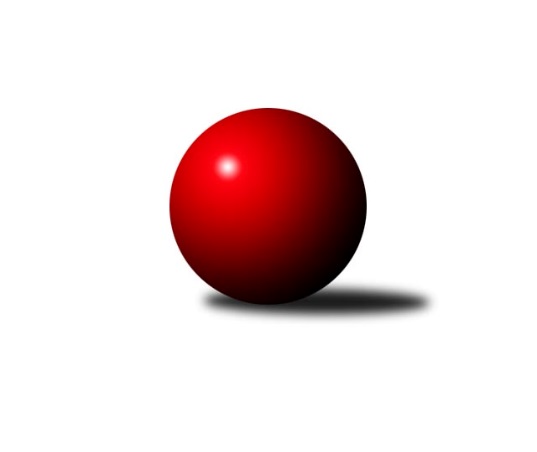 Č.18Ročník 2014/2015	4.5.2024 Severomoravská divize 2014/2015Statistika 18. kolaTabulka družstev:		družstvo	záp	výh	rem	proh	skore	sety	průměr	body	plné	dorážka	chyby	1.	TJ  Odry ˝A˝	15	12	0	3	85.0 : 35.0 	(112.0 : 68.0)	2539	24	1742	797	25.7	2.	TJ Sokol Sedlnice ˝A˝	15	10	1	4	76.0 : 44.0 	(106.0 : 74.0)	2562	21	1740	821	30.9	3.	KK Minerva Opava ˝A˝	15	10	0	5	74.0 : 46.0 	(98.0 : 82.0)	2548	20	1744	804	22.9	4.	TJ Horní Benešov ˝B˝	15	8	1	6	65.0 : 55.0 	(91.5 : 88.5)	2515	17	1723	792	32.5	5.	TJ  Krnov ˝A˝	16	8	1	7	62.5 : 65.5 	(100.0 : 92.0)	2459	17	1703	756	41.6	6.	SKK Jeseník ˝A˝	16	8	1	7	59.0 : 69.0 	(89.5 : 102.5)	2523	17	1723	800	29.3	7.	KK Lipník nad Bečvou ˝A˝	16	7	2	7	61.5 : 66.5 	(92.0 : 100.0)	2476	16	1710	765	41.2	8.	TJ Pozemstav Prostějov	16	5	4	7	62.5 : 65.5 	(92.5 : 99.5)	2481	14	1722	759	38.6	9.	TJ Opava ˝B˝	14	5	2	7	48.0 : 64.0 	(81.0 : 87.0)	2504	12	1734	771	32.1	10.	KK Hranice ˝A˝	16	5	1	10	52.5 : 75.5 	(78.5 : 113.5)	2463	11	1711	752	36.9	11.	KK Minerva Opava ˝B˝	15	5	0	10	50.0 : 70.0 	(83.0 : 97.0)	2408	10	1700	708	37.1	12.	Sokol Přemyslovice ˝B˝	15	2	1	12	40.0 : 80.0 	(80.0 : 100.0)	2465	5	1711	754	34.9Tabulka doma:		družstvo	záp	výh	rem	proh	skore	sety	průměr	body	maximum	minimum	1.	TJ  Odry ˝A˝	8	8	0	0	52.5 : 11.5 	(63.0 : 33.0)	2605	16	2703	2513	2.	TJ Sokol Sedlnice ˝A˝	8	7	0	1	45.0 : 19.0 	(55.5 : 40.5)	2547	14	2607	2455	3.	TJ Horní Benešov ˝B˝	7	6	1	0	42.0 : 14.0 	(51.5 : 32.5)	2633	13	2709	2562	4.	TJ  Krnov ˝A˝	9	6	1	2	40.0 : 32.0 	(57.5 : 50.5)	2410	13	2454	2371	5.	KK Minerva Opava ˝A˝	7	6	0	1	41.0 : 15.0 	(49.0 : 35.0)	2623	12	2668	2524	6.	TJ Pozemstav Prostějov	7	5	1	1	38.0 : 18.0 	(46.5 : 37.5)	2573	11	2669	2454	7.	KK Minerva Opava ˝B˝	8	5	0	3	37.0 : 27.0 	(53.0 : 43.0)	2556	10	2656	2430	8.	KK Lipník nad Bečvou ˝A˝	8	4	2	2	34.0 : 30.0 	(47.0 : 49.0)	2404	10	2582	2222	9.	SKK Jeseník ˝A˝	8	5	0	3	34.0 : 30.0 	(46.5 : 49.5)	2536	10	2645	2433	10.	KK Hranice ˝A˝	8	4	0	4	29.5 : 34.5 	(43.0 : 53.0)	2466	8	2513	2411	11.	TJ Opava ˝B˝	7	3	1	3	25.5 : 30.5 	(41.0 : 43.0)	2553	7	2613	2516	12.	Sokol Přemyslovice ˝B˝	7	2	1	4	24.0 : 32.0 	(42.0 : 42.0)	2547	5	2626	2462Tabulka venku:		družstvo	záp	výh	rem	proh	skore	sety	průměr	body	maximum	minimum	1.	TJ  Odry ˝A˝	7	4	0	3	32.5 : 23.5 	(49.0 : 35.0)	2528	8	2616	2388	2.	KK Minerva Opava ˝A˝	8	4	0	4	33.0 : 31.0 	(49.0 : 47.0)	2538	8	2635	2377	3.	TJ Sokol Sedlnice ˝A˝	7	3	1	3	31.0 : 25.0 	(50.5 : 33.5)	2564	7	2651	2389	4.	SKK Jeseník ˝A˝	8	3	1	4	25.0 : 39.0 	(43.0 : 53.0)	2522	7	2595	2421	5.	KK Lipník nad Bečvou ˝A˝	8	3	0	5	27.5 : 36.5 	(45.0 : 51.0)	2486	6	2571	2296	6.	TJ Opava ˝B˝	7	2	1	4	22.5 : 33.5 	(40.0 : 44.0)	2496	5	2560	2375	7.	TJ  Krnov ˝A˝	7	2	0	5	22.5 : 33.5 	(42.5 : 41.5)	2468	4	2559	2268	8.	TJ Horní Benešov ˝B˝	8	2	0	6	23.0 : 41.0 	(40.0 : 56.0)	2501	4	2567	2394	9.	KK Hranice ˝A˝	8	1	1	6	23.0 : 41.0 	(35.5 : 60.5)	2463	3	2547	2383	10.	TJ Pozemstav Prostějov	9	0	3	6	24.5 : 47.5 	(46.0 : 62.0)	2471	3	2564	2369	11.	KK Minerva Opava ˝B˝	7	0	0	7	13.0 : 43.0 	(30.0 : 54.0)	2412	0	2587	2222	12.	Sokol Přemyslovice ˝B˝	8	0	0	8	16.0 : 48.0 	(38.0 : 58.0)	2454	0	2548	2355Tabulka podzimní části:		družstvo	záp	výh	rem	proh	skore	sety	průměr	body	doma	venku	1.	TJ  Odry ˝A˝	11	10	0	1	67.0 : 21.0 	(83.0 : 49.0)	2569	20 	6 	0 	0 	4 	0 	1	2.	KK Minerva Opava ˝A˝	11	8	0	3	56.0 : 32.0 	(69.5 : 62.5)	2574	16 	5 	0 	1 	3 	0 	2	3.	TJ Sokol Sedlnice ˝A˝	11	7	1	3	56.0 : 32.0 	(76.0 : 56.0)	2531	15 	5 	0 	1 	2 	1 	2	4.	SKK Jeseník ˝A˝	10	6	0	4	41.5 : 38.5 	(62.5 : 57.5)	2538	12 	3 	0 	2 	3 	0 	2	5.	TJ Horní Benešov ˝B˝	10	5	1	4	43.5 : 36.5 	(60.5 : 59.5)	2540	11 	3 	1 	0 	2 	0 	4	6.	TJ Pozemstav Prostějov	10	4	2	4	38.0 : 42.0 	(55.0 : 65.0)	2492	10 	4 	0 	0 	0 	2 	4	7.	TJ Opava ˝B˝	11	4	2	5	37.5 : 50.5 	(66.0 : 66.0)	2496	10 	3 	1 	1 	1 	1 	4	8.	KK Lipník nad Bečvou ˝A˝	10	4	1	5	38.5 : 41.5 	(59.0 : 61.0)	2487	9 	2 	1 	2 	2 	0 	3	9.	TJ  Krnov ˝A˝	10	4	1	5	34.5 : 45.5 	(61.0 : 59.0)	2468	9 	3 	1 	2 	1 	0 	3	10.	KK Minerva Opava ˝B˝	11	4	0	7	38.0 : 50.0 	(60.5 : 71.5)	2400	8 	4 	0 	2 	0 	0 	5	11.	KK Hranice ˝A˝	10	2	0	8	28.5 : 51.5 	(45.0 : 75.0)	2471	4 	1 	0 	4 	1 	0 	4	12.	Sokol Přemyslovice ˝B˝	11	1	0	10	25.0 : 63.0 	(58.0 : 74.0)	2464	2 	1 	0 	4 	0 	0 	6Tabulka jarní části:		družstvo	záp	výh	rem	proh	skore	sety	průměr	body	doma	venku	1.	TJ  Krnov ˝A˝	6	4	0	2	28.0 : 20.0 	(39.0 : 33.0)	2440	8 	3 	0 	0 	1 	0 	2 	2.	KK Hranice ˝A˝	6	3	1	2	24.0 : 24.0 	(33.5 : 38.5)	2452	7 	3 	0 	0 	0 	1 	2 	3.	KK Lipník nad Bečvou ˝A˝	6	3	1	2	23.0 : 25.0 	(33.0 : 39.0)	2450	7 	2 	1 	0 	1 	0 	2 	4.	TJ Sokol Sedlnice ˝A˝	4	3	0	1	20.0 : 12.0 	(30.0 : 18.0)	2616	6 	2 	0 	0 	1 	0 	1 	5.	TJ Horní Benešov ˝B˝	5	3	0	2	21.5 : 18.5 	(31.0 : 29.0)	2498	6 	3 	0 	0 	0 	0 	2 	6.	SKK Jeseník ˝A˝	6	2	1	3	17.5 : 30.5 	(27.0 : 45.0)	2496	5 	2 	0 	1 	0 	1 	2 	7.	TJ  Odry ˝A˝	4	2	0	2	18.0 : 14.0 	(29.0 : 19.0)	2513	4 	2 	0 	0 	0 	0 	2 	8.	KK Minerva Opava ˝A˝	4	2	0	2	18.0 : 14.0 	(28.5 : 19.5)	2536	4 	1 	0 	0 	1 	0 	2 	9.	TJ Pozemstav Prostějov	6	1	2	3	24.5 : 23.5 	(37.5 : 34.5)	2482	4 	1 	1 	1 	0 	1 	2 	10.	Sokol Přemyslovice ˝B˝	4	1	1	2	15.0 : 17.0 	(22.0 : 26.0)	2508	3 	1 	1 	0 	0 	0 	2 	11.	TJ Opava ˝B˝	3	1	0	2	10.5 : 13.5 	(15.0 : 21.0)	2550	2 	0 	0 	2 	1 	0 	0 	12.	KK Minerva Opava ˝B˝	4	1	0	3	12.0 : 20.0 	(22.5 : 25.5)	2478	2 	1 	0 	1 	0 	0 	2 Zisk bodů pro družstvo:		jméno hráče	družstvo	body	zápasy	v %	dílčí body	sety	v %	1.	Karel Chlevišťan 	TJ  Odry ˝A˝ 	15	/	16	(94%)	28	/	32	(88%)	2.	Jiří Kropáč 	-- volný los -- 	14	/	16	(88%)	24	/	32	(75%)	3.	Vlastimil Skopalík 	TJ Horní Benešov ˝B˝ 	14	/	17	(82%)	24	/	34	(71%)	4.	Tomáš Slavík 	KK Minerva Opava ˝A˝ 	14	/	17	(82%)	24	/	34	(71%)	5.	Vladimír Heiser 	KK Minerva Opava ˝A˝ 	13	/	17	(76%)	22.5	/	34	(66%)	6.	Petr Dvorský 	TJ  Odry ˝A˝ 	12	/	15	(80%)	23	/	30	(77%)	7.	Zdeněk Macháček 	KK Lipník nad Bečvou ˝A˝ 	12	/	16	(75%)	21	/	32	(66%)	8.	Milan Janyška 	TJ Sokol Sedlnice ˝A˝ 	12	/	16	(75%)	20	/	32	(63%)	9.	Pavel Černohous 	TJ Pozemstav Prostějov 	12	/	17	(71%)	19	/	34	(56%)	10.	Václav Smejkal 	SKK Jeseník ˝A˝ 	11.5	/	17	(68%)	23	/	34	(68%)	11.	Maciej Basista 	TJ Opava ˝B˝ 	11	/	15	(73%)	21	/	30	(70%)	12.	Martin Zaoral 	TJ Pozemstav Prostějov 	11	/	15	(73%)	19	/	30	(63%)	13.	Miroslav Ondrouch 	Sokol Přemyslovice ˝B˝ 	11	/	16	(69%)	19	/	32	(59%)	14.	Zdeněk Skala 	TJ Sokol Sedlnice ˝A˝ 	10.5	/	14	(75%)	18	/	28	(64%)	15.	Zdeněk Macháček 	KK Lipník nad Bečvou ˝A˝ 	10.5	/	14	(75%)	17	/	28	(61%)	16.	Stanislav Ovšák 	TJ  Odry ˝A˝ 	10.5	/	15	(70%)	16	/	30	(53%)	17.	Josef Šrámek 	-- volný los -- 	10.5	/	16	(66%)	16.5	/	32	(52%)	18.	Petr Hendrych 	KK Lipník nad Bečvou ˝A˝ 	10	/	15	(67%)	18	/	30	(60%)	19.	Petr Vaněk 	TJ  Krnov ˝A˝ 	10	/	16	(63%)	20	/	32	(63%)	20.	Tomáš Král 	KK Minerva Opava ˝B˝ 	10	/	16	(63%)	18.5	/	32	(58%)	21.	Stanislava Ovšáková 	TJ  Odry ˝A˝ 	9.5	/	15	(63%)	18	/	30	(60%)	22.	Jaroslav Tobola 	TJ Sokol Sedlnice ˝A˝ 	9	/	11	(82%)	17.5	/	22	(80%)	23.	Rudolf Haim 	TJ Opava ˝B˝ 	9	/	13	(69%)	16	/	26	(62%)	24.	Dušan Říha 	-- volný los -- 	9	/	15	(60%)	16.5	/	30	(55%)	25.	Zdeněk Chlopčík 	KK Minerva Opava ˝A˝ 	9	/	15	(60%)	16.5	/	30	(55%)	26.	Monika Pavelková 	KK Hranice ˝A˝ 	9	/	15	(60%)	13.5	/	30	(45%)	27.	Martin Juřica 	TJ Sokol Sedlnice ˝A˝ 	9	/	16	(56%)	19	/	32	(59%)	28.	Luděk Slanina 	KK Minerva Opava ˝A˝ 	9	/	16	(56%)	17.5	/	32	(55%)	29.	Bohuslav Čuba 	TJ Horní Benešov ˝B˝ 	9	/	16	(56%)	16.5	/	32	(52%)	30.	Josef Jurda 	TJ Pozemstav Prostějov 	9	/	16	(56%)	16	/	32	(50%)	31.	Martin Bilíček 	TJ Horní Benešov ˝B˝ 	8.5	/	15	(57%)	16	/	30	(53%)	32.	Petr Pavelka st 	KK Hranice ˝A˝ 	8.5	/	15	(57%)	14.5	/	30	(48%)	33.	Petr Šulák 	SKK Jeseník ˝A˝ 	8.5	/	16	(53%)	15.5	/	32	(48%)	34.	Jan Král 	KK Minerva Opava ˝B˝ 	8	/	12	(67%)	16	/	24	(67%)	35.	Jiří Jedlička 	TJ  Krnov ˝A˝ 	8	/	14	(57%)	16	/	28	(57%)	36.	František Vícha 	TJ  Krnov ˝A˝ 	8	/	16	(50%)	18	/	32	(56%)	37.	Pavel Martinec 	KK Minerva Opava ˝A˝ 	8	/	16	(50%)	14	/	32	(44%)	38.	Jaromíra Smejkalová 	SKK Jeseník ˝A˝ 	7.5	/	17	(44%)	18	/	34	(53%)	39.	Jan Stuchlík 	TJ Sokol Sedlnice ˝A˝ 	7	/	12	(58%)	16.5	/	24	(69%)	40.	Aleš Fischer 	KK Minerva Opava ˝A˝ 	7	/	13	(54%)	15	/	26	(58%)	41.	Josef Čapka 	TJ Pozemstav Prostějov 	7	/	17	(41%)	12	/	34	(35%)	42.	Miroslav Plachý 	TJ Pozemstav Prostějov 	6.5	/	13	(50%)	14	/	26	(54%)	43.	Dalibor Vinklar 	KK Hranice ˝A˝ 	6.5	/	13	(50%)	13.5	/	26	(52%)	44.	Václav Kovařík 	TJ Pozemstav Prostějov 	6	/	9	(67%)	11	/	18	(61%)	45.	Marek Frydrych 	TJ  Odry ˝A˝ 	6	/	10	(60%)	13	/	20	(65%)	46.	Martin Zavacký 	SKK Jeseník ˝A˝ 	6	/	11	(55%)	14	/	22	(64%)	47.	Jiří Vrba 	SKK Jeseník ˝A˝ 	6	/	12	(50%)	11	/	24	(46%)	48.	Zdeněk Grulich 	Sokol Přemyslovice ˝B˝ 	6	/	13	(46%)	15	/	26	(58%)	49.	Petr Frank 	KK Minerva Opava ˝B˝ 	6	/	13	(46%)	14	/	26	(54%)	50.	Jiří Terrich 	KK Hranice ˝A˝ 	6	/	13	(46%)	13	/	26	(50%)	51.	Tomáš Valíček 	TJ Opava ˝B˝ 	6	/	13	(46%)	12.5	/	26	(48%)	52.	Miroslav Dimidenko 	TJ  Odry ˝A˝ 	6	/	14	(43%)	12	/	28	(43%)	53.	Petr Rak 	TJ Horní Benešov ˝B˝ 	6	/	15	(40%)	15	/	30	(50%)	54.	Vlastimila Kolářová 	KK Lipník nad Bečvou ˝A˝ 	6	/	17	(35%)	14	/	34	(41%)	55.	Petr Dankovič 	TJ Horní Benešov ˝B˝ 	5.5	/	12	(46%)	11	/	24	(46%)	56.	Alexandr Krajzinger 	-- volný los -- 	5	/	9	(56%)	8	/	18	(44%)	57.	Miluše Rychová 	TJ  Krnov ˝A˝ 	5	/	10	(50%)	10.5	/	20	(53%)	58.	Richard Štětka 	KK Lipník nad Bečvou ˝A˝ 	5	/	11	(45%)	10.5	/	22	(48%)	59.	Renáta Smijová 	KK Minerva Opava ˝B˝ 	5	/	12	(42%)	11	/	24	(46%)	60.	Jan Tögel 	-- volný los -- 	5	/	13	(38%)	9.5	/	26	(37%)	61.	Pavel Močár 	Sokol Přemyslovice ˝B˝ 	5	/	14	(36%)	11	/	28	(39%)	62.	Vladimír Peter 	TJ Opava ˝B˝ 	5	/	14	(36%)	10.5	/	28	(38%)	63.	Jaroslav Ledvina 	KK Hranice ˝A˝ 	5	/	14	(36%)	8	/	28	(29%)	64.	Jaroslav Chvostek 	TJ Sokol Sedlnice ˝A˝ 	5	/	15	(33%)	15.5	/	30	(52%)	65.	Michal Blažek 	TJ Horní Benešov ˝B˝ 	5	/	16	(31%)	11.5	/	32	(36%)	66.	Vladimír Vavrečka 	TJ  Krnov ˝A˝ 	4.5	/	12	(38%)	12	/	24	(50%)	67.	Jana Frydrychová 	TJ  Odry ˝A˝ 	4	/	9	(44%)	7	/	18	(39%)	68.	Adam Chvostek 	TJ Sokol Sedlnice ˝A˝ 	4	/	10	(40%)	8	/	20	(40%)	69.	Karel Vágner 	KK Minerva Opava ˝B˝ 	4	/	11	(36%)	10.5	/	22	(48%)	70.	Josef Matušek 	TJ Opava ˝B˝ 	4	/	12	(33%)	12	/	24	(50%)	71.	Marcela Jurníčková 	Sokol Přemyslovice ˝B˝ 	4	/	12	(33%)	10	/	24	(42%)	72.	Stanislav Feike 	TJ Pozemstav Prostějov 	4	/	12	(33%)	8.5	/	24	(35%)	73.	František Opravil 	KK Hranice ˝A˝ 	4	/	13	(31%)	7	/	26	(27%)	74.	Milan Dvorský 	Sokol Přemyslovice ˝B˝ 	4	/	14	(29%)	11	/	28	(39%)	75.	Jan Strnadel 	KK Minerva Opava ˝B˝ 	4	/	14	(29%)	10	/	28	(36%)	76.	Vilém Zeiner 	KK Lipník nad Bečvou ˝A˝ 	4	/	15	(27%)	9.5	/	30	(32%)	77.	Lukáš Vaněk 	TJ  Krnov ˝A˝ 	3.5	/	10	(35%)	8	/	20	(40%)	78.	Dominika Vinklarová 	KK Hranice ˝A˝ 	3.5	/	12	(29%)	8.5	/	24	(35%)	79.	Jana Martínková 	KK Minerva Opava ˝B˝ 	3	/	7	(43%)	5	/	14	(36%)	80.	Vítězslav Kadlec 	TJ  Krnov ˝A˝ 	3	/	8	(38%)	6.5	/	16	(41%)	81.	Michal Kolář 	Sokol Přemyslovice ˝B˝ 	3	/	10	(30%)	9	/	20	(45%)	82.	Karel Škrobánek 	TJ  Krnov ˝A˝ 	3	/	10	(30%)	8.5	/	20	(43%)	83.	Jiří Kankovský 	Sokol Přemyslovice ˝B˝ 	3	/	11	(27%)	8	/	22	(36%)	84.	Pavel Hannig 	SKK Jeseník ˝A˝ 	2.5	/	7	(36%)	5.5	/	14	(39%)	85.	Michal Klich 	TJ Horní Benešov ˝B˝ 	2	/	3	(67%)	4	/	6	(67%)	86.	David Juřica 	TJ Sokol Sedlnice ˝A˝ 	2	/	3	(67%)	4	/	6	(67%)	87.	Jana Fousková 	SKK Jeseník ˝A˝ 	2	/	3	(67%)	3	/	6	(50%)	88.	Jan Sedláček 	Sokol Přemyslovice ˝B˝ 	2	/	4	(50%)	4	/	8	(50%)	89.	Jaromír Čech 	TJ  Krnov ˝A˝ 	2	/	4	(50%)	3.5	/	8	(44%)	90.	Leopold Jašek 	-- volný los -- 	2	/	4	(50%)	3	/	8	(38%)	91.	Stanislav Brokl 	KK Minerva Opava ˝A˝ 	2	/	5	(40%)	4	/	10	(40%)	92.	Jiří Fárek 	SKK Jeseník ˝A˝ 	2	/	7	(29%)	5	/	14	(36%)	93.	František Všetička 	-- volný los -- 	2	/	12	(17%)	6	/	24	(25%)	94.	Josef Němec 	TJ Opava ˝B˝ 	1.5	/	11	(14%)	6	/	22	(27%)	95.	Svatopluk Kříž 	TJ Opava ˝B˝ 	1.5	/	14	(11%)	11	/	28	(39%)	96.	Zdeněk Kment 	TJ Horní Benešov ˝B˝ 	1	/	1	(100%)	2	/	2	(100%)	97.	Radek Hejtman 	-- volný los -- 	1	/	1	(100%)	2	/	2	(100%)	98.	Rostislav Kletenský 	TJ Sokol Sedlnice ˝A˝ 	1	/	1	(100%)	2	/	2	(100%)	99.	Josef Grulich 	Sokol Přemyslovice ˝B˝ 	1	/	1	(100%)	1	/	2	(50%)	100.	Michal Loučka 	KK Lipník nad Bečvou ˝A˝ 	1	/	1	(100%)	1	/	2	(50%)	101.	Barbora Janyšková 	TJ Sokol Sedlnice ˝A˝ 	1	/	1	(100%)	1	/	2	(50%)	102.	Ladislav Mandák 	KK Lipník nad Bečvou ˝A˝ 	1	/	2	(50%)	2	/	4	(50%)	103.	Mária Konečná 	KK Minerva Opava ˝B˝ 	1	/	2	(50%)	1	/	4	(25%)	104.	Zdeňka Terrichová 	KK Hranice ˝A˝ 	1	/	4	(25%)	2.5	/	8	(31%)	105.	Vladimír Staněk 	KK Minerva Opava ˝B˝ 	1	/	5	(20%)	2	/	10	(20%)	106.	 	 	0.5	/	1	(50%)	1	/	2	(50%)	107.	David Láčík 	TJ Horní Benešov ˝B˝ 	0	/	1	(0%)	1	/	2	(50%)	108.	Petr Wolf 	TJ Opava ˝B˝ 	0	/	1	(0%)	1	/	2	(50%)	109.	Jaroslav Pěcha 	KK Lipník nad Bečvou ˝A˝ 	0	/	1	(0%)	1	/	2	(50%)	110.	Zdeněk Žanda 	TJ Horní Benešov ˝B˝ 	0	/	1	(0%)	1	/	2	(50%)	111.	Eva Růžičková 	TJ Pozemstav Prostějov 	0	/	1	(0%)	0	/	2	(0%)	112.	Petr Kozák 	TJ Horní Benešov ˝B˝ 	0	/	1	(0%)	0	/	2	(0%)	113.	Zdeněk Štohanzl 	KK Minerva Opava ˝B˝ 	0	/	1	(0%)	0	/	2	(0%)	114.	Oldřich Tomečka 	KK Minerva Opava ˝B˝ 	0	/	1	(0%)	0	/	2	(0%)	115.	Zdeněk Janoud 	SKK Jeseník ˝A˝ 	0	/	1	(0%)	0	/	2	(0%)	116.	Martin Sekanina 	KK Lipník nad Bečvou ˝A˝ 	0	/	1	(0%)	0	/	2	(0%)	117.	Zdeněk Smrža 	TJ Horní Benešov ˝B˝ 	0	/	1	(0%)	0	/	2	(0%)	118.	 	 	0	/	1	(0%)	0	/	2	(0%)	119.	Josef Krajzinger 	-- volný los -- 	0	/	1	(0%)	0	/	2	(0%)	120.	Jana Kulhánková 	KK Lipník nad Bečvou ˝A˝ 	0	/	1	(0%)	0	/	2	(0%)	121.	Václav Kolařík ml. 	TJ Pozemstav Prostějov 	0	/	1	(0%)	0	/	2	(0%)	122.	Pavel Kovalčík 	TJ Opava ˝B˝ 	0	/	1	(0%)	0	/	2	(0%)	123.	Vladimír Hudec 	KK Hranice ˝A˝ 	0	/	1	(0%)	0	/	2	(0%)	124.	Adéla Sobotíková 	TJ Sokol Sedlnice ˝A˝ 	0	/	1	(0%)	0	/	2	(0%)	125.	Radek Lankaš 	KK Lipník nad Bečvou ˝A˝ 	0	/	1	(0%)	0	/	2	(0%)	126.	Jiří Vrba 	SKK Jeseník ˝A˝ 	0	/	2	(0%)	1	/	4	(25%)	127.	Daniel Malina 	TJ  Odry ˝A˝ 	0	/	2	(0%)	0	/	4	(0%)	128.	Petra Rozsypalová 	SKK Jeseník ˝A˝ 	0	/	2	(0%)	0	/	4	(0%)	129.	Rostislav Cundrla 	SKK Jeseník ˝A˝ 	0	/	2	(0%)	0	/	4	(0%)	130.	Jaroslav Koppa 	KK Lipník nad Bečvou ˝A˝ 	0	/	3	(0%)	2	/	6	(33%)	131.	Radek Fischer 	KK Minerva Opava ˝A˝ 	0	/	3	(0%)	1	/	6	(17%)	132.	Jiří Kolář 	KK Lipník nad Bečvou ˝A˝ 	0	/	4	(0%)	1	/	8	(13%)	133.	Otto Nagy 	-- volný los -- 	0	/	4	(0%)	1	/	8	(13%)	134.	Vladimír Moravec 	SKK Jeseník ˝A˝ 	0	/	5	(0%)	3	/	10	(30%)Průměry na kuželnách:		kuželna	průměr	plné	dorážka	chyby	výkon na hráče	1.	HKK Olomouc, 1-8	2594	1790	804	38.1	(432.5)	2.	 Horní Benešov, 1-4	2579	1761	817	36.3	(429.9)	3.	Minerva Opava, 1-2	2565	1758	807	26.5	(427.6)	4.	TJ Odry, 1-4	2544	1743	800	28.6	(424.1)	5.	TJ  Prostějov, 1-4	2541	1759	781	35.6	(423.6)	6.	TJ Opava, 1-4	2540	1749	791	33.8	(423.5)	7.	Sokol Přemyslovice, 1-4	2535	1743	792	31.4	(422.6)	8.	SKK Jeseník, 1-4	2530	1743	786	30.3	(421.8)	9.	TJ Sokol Sedlnice, 1-2	2528	1731	797	30.9	(421.4)	10.	KK Hranice, 1-2	2477	1713	764	32.8	(412.9)	11.	KK Lipník nad Bečvou, 1-2	2406	1670	736	44.2	(401.1)	12.	TJ Krnov, 1-2	2403	1678	725	45.6	(400.5)Nejlepší výkony na kuželnách:HKK Olomouc, 1-8KK Minerva Opava ˝A˝	2747	3. kolo	Karel Chlevišťan 	TJ  Odry ˝A˝	507	4. koloTJ  Odry ˝A˝	2675	4. kolo	Tomáš Slavík 	KK Minerva Opava ˝A˝	497	3. kolo-- volný los --	2640	9. kolo	Josef Šrámek 	-- volný los --	482	7. kolo-- volný los --	2638	16. kolo	Josef Šrámek 	-- volný los --	472	14. kolo-- volný los --	2631	3. kolo	Vladimír Heiser 	KK Minerva Opava ˝A˝	471	3. kolo-- volný los --	2628	11. kolo	Stanislav Ovšák 	TJ  Odry ˝A˝	469	4. kolo-- volný los --	2616	14. kolo	Tomáš Král 	KK Minerva Opava ˝B˝	469	11. koloTJ Sokol Sedlnice ˝A˝	2599	7. kolo	Petr Rak 	TJ Horní Benešov ˝B˝	467	14. koloTJ Horní Benešov ˝B˝	2586	14. kolo	Leopold Jašek 	-- volný los --	467	16. kolo-- volný los --	2584	4. kolo	Dušan Říha 	-- volný los --	467	11. kolo Horní Benešov, 1-4TJ Horní Benešov ˝B˝	2709	9. kolo	Bohuslav Čuba 	TJ Horní Benešov ˝B˝	499	15. koloTJ Horní Benešov ˝B˝	2694	5. kolo	Zdeněk Skala 	TJ Sokol Sedlnice ˝A˝	490	15. koloTJ Horní Benešov ˝B˝	2636	15. kolo	Bohuslav Čuba 	TJ Horní Benešov ˝B˝	486	11. koloTJ Sokol Sedlnice ˝A˝	2631	15. kolo	Bohuslav Čuba 	TJ Horní Benešov ˝B˝	486	5. koloTJ Horní Benešov ˝B˝	2623	13. kolo	Milan Janyška 	TJ Sokol Sedlnice ˝A˝	476	15. koloTJ Horní Benešov ˝B˝	2610	11. kolo	Petr Rak 	TJ Horní Benešov ˝B˝	471	9. koloTJ Horní Benešov ˝B˝	2595	7. kolo	Bohuslav Čuba 	TJ Horní Benešov ˝B˝	471	9. koloTJ Horní Benešov ˝B˝	2567	2. kolo	Petr Rak 	TJ Horní Benešov ˝B˝	469	5. koloTJ Pozemstav Prostějov	2564	11. kolo	Michal Klich 	TJ Horní Benešov ˝B˝	464	2. koloTJ Horní Benešov ˝B˝	2562	17. kolo	Michal Klich 	TJ Horní Benešov ˝B˝	463	9. koloMinerva Opava, 1-2KK Minerva Opava ˝A˝	2668	5. kolo	Luděk Slanina 	KK Minerva Opava ˝A˝	495	17. koloKK Minerva Opava ˝A˝	2665	17. kolo	Petr Dvorský 	TJ  Odry ˝A˝	488	11. koloKK Minerva Opava ˝A˝	2662	11. kolo	Vladimír Heiser 	KK Minerva Opava ˝A˝	485	9. koloKK Minerva Opava ˝B˝	2656	6. kolo	Karel Chlevišťan 	TJ  Odry ˝A˝	483	11. koloKK Minerva Opava ˝A˝	2654	9. kolo	Milan Janyška 	TJ Sokol Sedlnice ˝A˝	477	5. koloTJ Sokol Sedlnice ˝A˝	2651	5. kolo	Jan Král 	KK Minerva Opava ˝B˝	475	8. koloKK Minerva Opava ˝B˝	2632	16. kolo	Václav Smejkal 	SKK Jeseník ˝A˝	473	17. koloKK Minerva Opava ˝A˝	2615	7. kolo	Jan Král 	KK Minerva Opava ˝B˝	471	16. koloKK Minerva Opava ˝B˝	2608	8. kolo	Zdeněk Macháček 	KK Lipník nad Bečvou ˝A˝	471	18. koloTJ  Odry ˝A˝	2606	11. kolo	Tomáš Král 	KK Minerva Opava ˝B˝	469	10. koloTJ Odry, 1-4TJ  Odry ˝A˝	2703	10. kolo	Petr Dvorský 	TJ  Odry ˝A˝	482	5. koloTJ  Odry ˝A˝	2696	15. kolo	Stanislava Ovšáková 	TJ  Odry ˝A˝	480	10. koloTJ  Odry ˝A˝	2630	13. kolo	Petr Dvorský 	TJ  Odry ˝A˝	473	8. koloTJ  Odry ˝A˝	2621	12. kolo	Vlastimil Skopalík 	TJ Horní Benešov ˝B˝	472	10. koloTJ  Odry ˝A˝	2604	5. kolo	Jan Stuchlík 	TJ Sokol Sedlnice ˝A˝	460	13. koloTJ Sokol Sedlnice ˝A˝	2590	13. kolo	Karel Chlevišťan 	TJ  Odry ˝A˝	460	13. koloTJ  Odry ˝A˝	2563	8. kolo	Stanislava Ovšáková 	TJ  Odry ˝A˝	459	5. koloTJ Horní Benešov ˝B˝	2561	10. kolo	Petr Dvorský 	TJ  Odry ˝A˝	458	10. koloTJ  Odry ˝A˝	2513	17. kolo	Karel Chlevišťan 	TJ  Odry ˝A˝	458	15. koloTJ  Odry ˝A˝	2513	2. kolo	Stanislava Ovšáková 	TJ  Odry ˝A˝	458	12. koloTJ  Prostějov, 1-4TJ Pozemstav Prostějov	2669	7. kolo	Martin Zaoral 	TJ Pozemstav Prostějov	490	7. koloTJ Pozemstav Prostějov	2626	2. kolo	Miroslav Plachý 	TJ Pozemstav Prostějov	481	12. koloTJ Pozemstav Prostějov	2602	12. kolo	Martin Zaoral 	TJ Pozemstav Prostějov	476	2. koloSKK Jeseník ˝A˝	2587	2. kolo	Miroslav Plachý 	TJ Pozemstav Prostějov	471	7. koloKK Minerva Opava ˝A˝	2577	12. kolo	Pavel Černohous 	TJ Pozemstav Prostějov	459	5. koloTJ Pozemstav Prostějov	2565	17. kolo	Miroslav Plachý 	TJ Pozemstav Prostějov	457	10. koloTJ  Krnov ˝A˝	2559	15. kolo	Alexandr Krajzinger 	-- volný los --	452	13. koloTJ Pozemstav Prostějov	2555	10. kolo	Petr Pavelka st 	KK Hranice ˝A˝	450	5. koloSokol Přemyslovice ˝B˝	2548	7. kolo	Pavel Močár 	Sokol Přemyslovice ˝B˝	449	7. koloTJ Pozemstav Prostějov	2541	15. kolo	Aleš Fischer 	KK Minerva Opava ˝A˝	449	12. koloTJ Opava, 1-4TJ Sokol Sedlnice ˝A˝	2634	17. kolo	Martin Zaoral 	TJ Pozemstav Prostějov	462	4. koloKK Minerva Opava ˝A˝	2614	14. kolo	Jaroslav Tobola 	TJ Sokol Sedlnice ˝A˝	461	17. koloTJ Opava ˝B˝	2613	7. kolo	Tomáš Valíček 	TJ Opava ˝B˝	456	5. koloTJ Opava ˝B˝	2566	4. kolo	Rudolf Haim 	TJ Opava ˝B˝	455	17. koloTJ Horní Benešov ˝B˝	2566	1. kolo	Rudolf Haim 	TJ Opava ˝B˝	455	4. koloTJ Opava ˝B˝	2552	9. kolo	Tomáš Valíček 	TJ Opava ˝B˝	454	17. koloTJ Opava ˝B˝	2545	5. kolo	Zdeněk Grulich 	Sokol Přemyslovice ˝B˝	453	11. koloTJ Opava ˝B˝	2542	14. kolo	Maciej Basista 	TJ Opava ˝B˝	453	7. koloTJ Opava ˝B˝	2542	11. kolo	Bohuslav Čuba 	TJ Horní Benešov ˝B˝	453	1. koloTJ Opava ˝B˝	2539	17. kolo	Dušan Říha 	-- volný los --	452	5. koloSokol Přemyslovice, 1-4Sokol Přemyslovice ˝B˝	2626	18. kolo	Jiří Kankovský 	Sokol Přemyslovice ˝B˝	472	12. koloTJ  Odry ˝A˝	2608	6. kolo	Jan Sedláček 	Sokol Přemyslovice ˝B˝	469	15. koloSokol Přemyslovice ˝B˝	2603	15. kolo	Michal Kolář 	Sokol Přemyslovice ˝B˝	467	18. koloSokol Přemyslovice ˝B˝	2602	12. kolo	Jaromíra Smejkalová 	SKK Jeseník ˝A˝	464	13. koloSKK Jeseník ˝A˝	2595	13. kolo	Dušan Říha 	-- volný los --	459	12. koloSokol Přemyslovice ˝B˝	2584	13. kolo	Jiří Kankovský 	Sokol Přemyslovice ˝B˝	458	8. koloSokol Přemyslovice ˝B˝	2540	6. kolo	Miroslav Ondrouch 	Sokol Přemyslovice ˝B˝	457	10. koloTJ Pozemstav Prostějov	2528	18. kolo	Miroslav Ondrouch 	Sokol Přemyslovice ˝B˝	456	15. koloKK Minerva Opava ˝A˝	2518	10. kolo	Jan Sedláček 	Sokol Přemyslovice ˝B˝	455	18. koloSokol Přemyslovice ˝B˝	2510	2. kolo	Josef Jurda 	TJ Pozemstav Prostějov	455	18. koloSKK Jeseník, 1-4SKK Jeseník ˝A˝	2645	3. kolo	Tomáš Slavík 	KK Minerva Opava ˝A˝	477	6. koloKK Minerva Opava ˝A˝	2635	6. kolo	Václav Smejkal 	SKK Jeseník ˝A˝	475	6. koloSKK Jeseník ˝A˝	2617	8. kolo	Václav Smejkal 	SKK Jeseník ˝A˝	475	3. koloTJ  Odry ˝A˝	2616	1. kolo	Václav Smejkal 	SKK Jeseník ˝A˝	470	8. koloSKK Jeseník ˝A˝	2605	4. kolo	Petr Dvorský 	TJ  Odry ˝A˝	468	1. koloSKK Jeseník ˝A˝	2600	6. kolo	Richard Štětka 	KK Lipník nad Bečvou ˝A˝	467	3. koloTJ Opava ˝B˝	2560	18. kolo	Martin Zavacký 	SKK Jeseník ˝A˝	463	6. koloSKK Jeseník ˝A˝	2526	1. kolo	Václav Smejkal 	SKK Jeseník ˝A˝	455	4. koloKK Lipník nad Bečvou ˝A˝	2524	3. kolo	Stanislav Ovšák 	TJ  Odry ˝A˝	454	1. koloSKK Jeseník ˝A˝	2523	14. kolo	Václav Smejkal 	SKK Jeseník ˝A˝	451	14. koloTJ Sokol Sedlnice, 1-2TJ Sokol Sedlnice ˝A˝	2677	18. kolo	Jaroslav Chvostek 	TJ Sokol Sedlnice ˝A˝	471	4. koloTJ Sokol Sedlnice ˝A˝	2607	3. kolo	Jan Stuchlík 	TJ Sokol Sedlnice ˝A˝	470	3. koloTJ Sokol Sedlnice ˝A˝	2598	6. kolo	Jan Stuchlík 	TJ Sokol Sedlnice ˝A˝	466	18. koloTJ Sokol Sedlnice ˝A˝	2587	16. kolo	Martin Juřica 	TJ Sokol Sedlnice ˝A˝	463	3. koloTJ Sokol Sedlnice ˝A˝	2577	14. kolo	Jiří Kropáč 	-- volný los --	459	18. kolo-- volný los --	2562	18. kolo	Richard Štětka 	KK Lipník nad Bečvou ˝A˝	458	14. koloKK Lipník nad Bečvou ˝A˝	2557	14. kolo	Zdeněk Macháček 	KK Lipník nad Bečvou ˝A˝	457	14. koloTJ Sokol Sedlnice ˝A˝	2533	11. kolo	Milan Janyška 	TJ Sokol Sedlnice ˝A˝	457	16. koloTJ Sokol Sedlnice ˝A˝	2519	4. kolo	Jaroslav Chvostek 	TJ Sokol Sedlnice ˝A˝	453	18. koloKK Hranice ˝A˝	2508	11. kolo	Milan Janyška 	TJ Sokol Sedlnice ˝A˝	453	6. koloKK Hranice, 1-2-- volný los --	2620	10. kolo	Jiří Kropáč 	-- volný los --	483	10. koloKK Lipník nad Bečvou ˝A˝	2571	6. kolo	Petr Hendrych 	KK Lipník nad Bečvou ˝A˝	466	6. koloKK Minerva Opava ˝A˝	2547	8. kolo	Alexandr Krajzinger 	-- volný los --	452	10. koloKK Hranice ˝A˝	2513	18. kolo	Jaroslav Ledvina 	KK Hranice ˝A˝	451	10. koloKK Hranice ˝A˝	2512	10. kolo	Dušan Říha 	-- volný los --	449	10. koloSKK Jeseník ˝A˝	2503	12. kolo	Zdeněk Macháček 	KK Lipník nad Bečvou ˝A˝	449	6. koloKK Hranice ˝A˝	2502	8. kolo	Josef Šrámek 	-- volný los --	446	10. koloKK Hranice ˝A˝	2494	1. kolo	Jaroslav Ledvina 	KK Hranice ˝A˝	446	1. koloKK Hranice ˝A˝	2487	14. kolo	Aleš Fischer 	KK Minerva Opava ˝A˝	446	8. koloKK Hranice ˝A˝	2477	12. kolo	Monika Pavelková 	KK Hranice ˝A˝	446	8. koloKK Lipník nad Bečvou, 1-2KK Lipník nad Bečvou ˝A˝	2582	13. kolo	Petr Dvorský 	TJ  Odry ˝A˝	472	9. koloTJ Horní Benešov ˝B˝	2567	12. kolo	Petr Šulák 	SKK Jeseník ˝A˝	467	15. koloTJ Opava ˝B˝	2522	13. kolo	Zdeněk Macháček 	KK Lipník nad Bečvou ˝A˝	463	13. koloTJ  Odry ˝A˝	2504	9. kolo	Zdeněk Macháček 	KK Lipník nad Bečvou ˝A˝	450	13. koloKK Lipník nad Bečvou ˝A˝	2492	12. kolo	Michal Blažek 	TJ Horní Benešov ˝B˝	450	12. koloKK Lipník nad Bečvou ˝A˝	2443	17. kolo	Rudolf Haim 	TJ Opava ˝B˝	447	13. koloSKK Jeseník ˝A˝	2421	15. kolo	Martin Bilíček 	TJ Horní Benešov ˝B˝	445	12. koloKK Lipník nad Bečvou ˝A˝	2410	15. kolo	Vladimír Peter 	TJ Opava ˝B˝	440	13. koloTJ Sokol Sedlnice ˝A˝	2389	2. kolo	Petr Hendrych 	KK Lipník nad Bečvou ˝A˝	438	17. koloKK Hranice ˝A˝	2383	17. kolo	Richard Štětka 	KK Lipník nad Bečvou ˝A˝	438	12. koloTJ Krnov, 1-2TJ Sokol Sedlnice ˝A˝	2533	10. kolo	Marek Frydrych 	TJ  Odry ˝A˝	455	14. koloKK Hranice ˝A˝	2467	4. kolo	Lukáš Vaněk 	TJ  Krnov ˝A˝	451	14. koloTJ  Krnov ˝A˝	2454	14. kolo	Josef Jurda 	TJ Pozemstav Prostějov	440	3. koloTJ  Krnov ˝A˝	2442	6. kolo	Karel Škrobánek 	TJ  Krnov ˝A˝	438	3. koloTJ  Krnov ˝A˝	2427	18. kolo	František Vícha 	TJ  Krnov ˝A˝	438	18. koloTJ  Krnov ˝A˝	2419	10. kolo	Tomáš Slavík 	KK Minerva Opava ˝A˝	437	18. koloTJ  Krnov ˝A˝	2412	4. kolo	Zdeněk Skala 	TJ Sokol Sedlnice ˝A˝	433	10. koloTJ Horní Benešov ˝B˝	2406	6. kolo	Milan Janyška 	TJ Sokol Sedlnice ˝A˝	432	10. koloTJ  Krnov ˝A˝	2396	1. kolo	Jiří Terrich 	KK Hranice ˝A˝	428	4. koloTJ  Krnov ˝A˝	2393	16. kolo	Monika Pavelková 	KK Hranice ˝A˝	427	4. koloČetnost výsledků:	8.0 : 0.0	5x	7.5 : 0.5	1x	7.0 : 1.0	12x	6.5 : 1.5	3x	6.0 : 2.0	26x	5.5 : 2.5	3x	5.0 : 3.0	23x	4.0 : 4.0	8x	3.5 : 4.5	1x	3.0 : 5.0	7x	2.0 : 6.0	12x	1.5 : 6.5	2x	1.0 : 7.0	5x